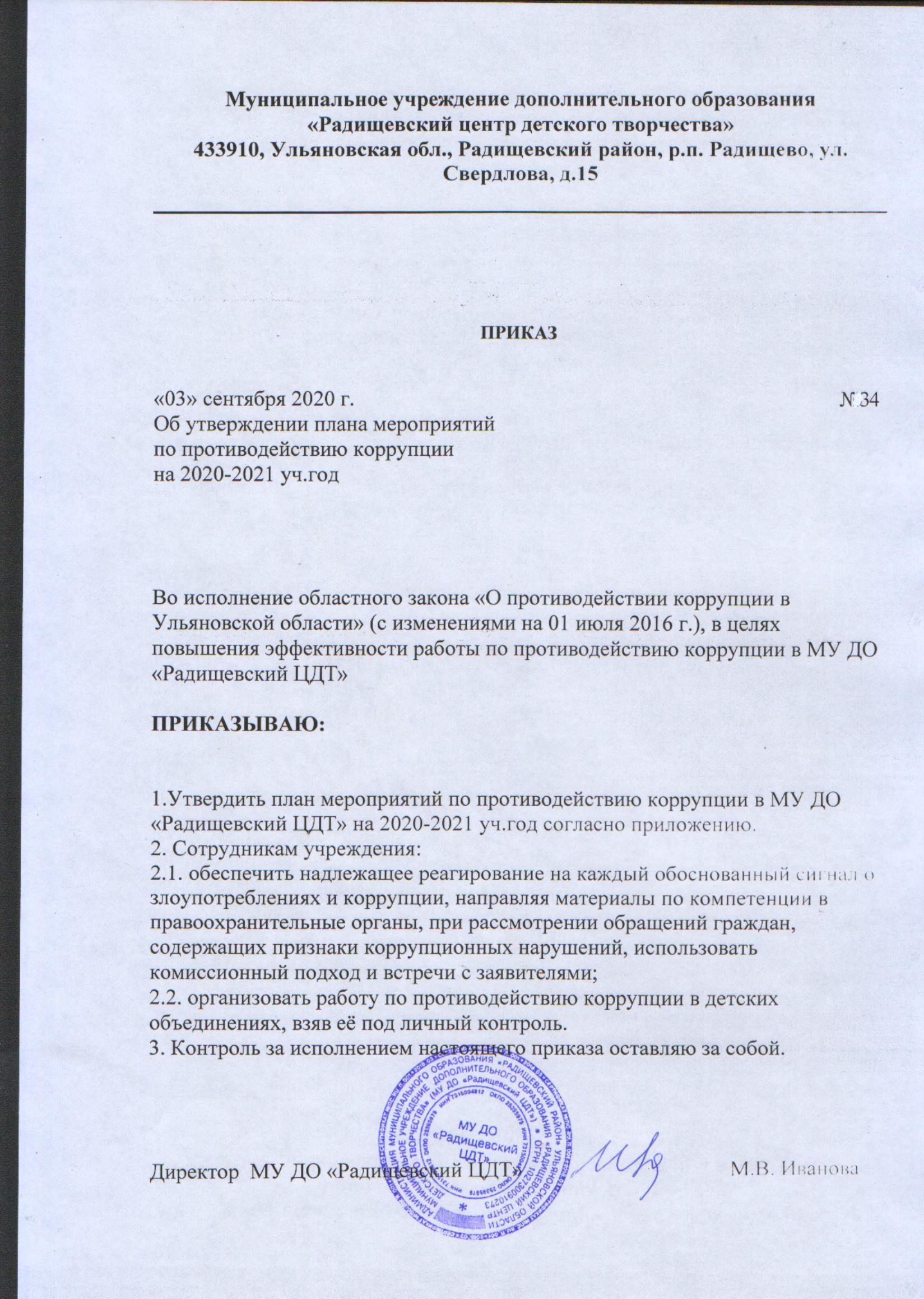 Приложение к приказу  МУ ДО»Радищевский ЦДТ» от 03.09.2020 г № 34План мероприятийпо противодействию коррупции в сфере деятельности муниципального учреждения дополнительного образования «Радищевский центр детского творчества»2020-2021 уч.год№ п/пНаименование мероприятия Срок исполненияИсполнители1Создание рабочей группы по реализации Плана мероприятий по противодействию коррупции в сфере деятельности МУ ДО «Радищевский ЦДТ»на 2020-2021 уч. годдо 15.09.2021директор2Организация и проверка поступивших сообщений о коррупционных правонарушениях, совершённых сотрудниками учрежденияВ течение годаМетодист3Проведение проверок соблюдения сотрудниками МУ ДО «Радищевский ЦДТ» установленных ограничений и запретов, а также требований о предотвращении или урегулировании конфликта интересов  В течение годаДиректорметодист4Обеспечение работы комиссиипо соблюдению требований к служебному поведению сотрудников МУ ДО»Радищевский ЦДТ»По мере необходимостидиректор5Привлечение институтов гражданского общества по профилактике коррупционных и иных правонарушений (Совет ЦДТ)В течение годадиректор6Внедрение инновационных технологий администрирования, повышающие объективность и прозрачность нормотворческих и управленческих процессовВ течение годадиректор7Разработка и внедрение регламентов и стандартов предоставления электронных муниципальных услуг гражданам и организациям, электронного документооборотаВ течение годаМетодист8Проведение мероприятий по совершенствованию системы учёта муниципального имущества и оценке эффективности его использования.В течение годаБухгалтерия9Совершенствование условий процедур и механизмов муниципальных закупок, в том числе путём расширения практики проведения открытых аукционов в электронной формеВ течение годаДиректорглавный            бухгалтер10Обеспечение  взаимодействия  с подразделениями правоохранительных органов  по вопросам противодействия коррупцииВ течение годадиректор11Подготовка и проведение совещаний по тематике антикоррупционной  направленности для сотрудников МУ ДО»Радищевский ЦДТ»4 раза в годдиректор12Оформление, обновление стендов ОУ с размещением организационно-правовых документов ОУ (Устав, копия лицензии)до 15.09.2020Методисты13Проведение совещания с педагогами МОУ ДО» Радищевский ЦДТ» по предоставлению дополнительных платных образовательных услуг1 раз в годДиректор, главный бухгалтер14Оформление, обновление стендов с указанием адресов и телефонов администрации Радищевского района, Отдела образования, органов полиции с целью обращения родителей в случае фактов коррупционного характерадо 15.09.2021Методисты15Обеспечение  работы телефонов «горячей линии» отдела образования и ОУ по вопросам пресечения незаконных сборов денежных средствВ течение годаДиректорметодисты17Ежегодное проведение публичного доклада об итогах деятельности ЦДТмарт 2021 г. директор18Размещение на сайтах публичного доклада руководителей ОУ об итогах деятельности МУ ДО «Радищевский ЦДТ», в том числе финансово-хозяйственноймарт, 2021 г. директор19Обеспечение размещения на официальных сайтах ОУ документов о порядке оказания образовательных услуг, в том числе образца договора об оказании платных образовательных услуг( при его наличии) г, документа об утверждении стоимости обучения по каждой образовательной программеПостояннодиректор20Обеспечение представления гражданам-потребителям образовательных услуг в качестве дополнительной  необходимой информации о деятельности учреждения следующих данных: перечень услуг, оказываемых образовательным учреждением гражданам бесплатно в рамках реализации программ дополнительного образования; сведения о возможности,  порядке и условиях внесения физическими и (или) юридическими лицами добровольных пожертвований и целевых взносов, механизмах принятия решения о необходимости привлечения указанных средств на нужды ОУ, а также   осуществление контроля за их расходованиемПостояннодиректор22Размещение на сайте учреждения административного регламента оказания услуг, муниципального заданиядо 10.01.2021директор23Осуществление контроля своевременного рассмотрения обращений физических и юридических лиц, в том числе поступивших на телефон доверияВ течение годадиректор24Регулярные публикации информационных материалов по вопросам противодействия коррупции на сайте МУ ДО» Радищевский ЦДТ»В течение годадиректор25Контроль работы творческих объединенийВ течение годадиректор, методисты